Pracovní listySpoj šipkou každý obrázek se správnou hodnotou intenzity hluku. 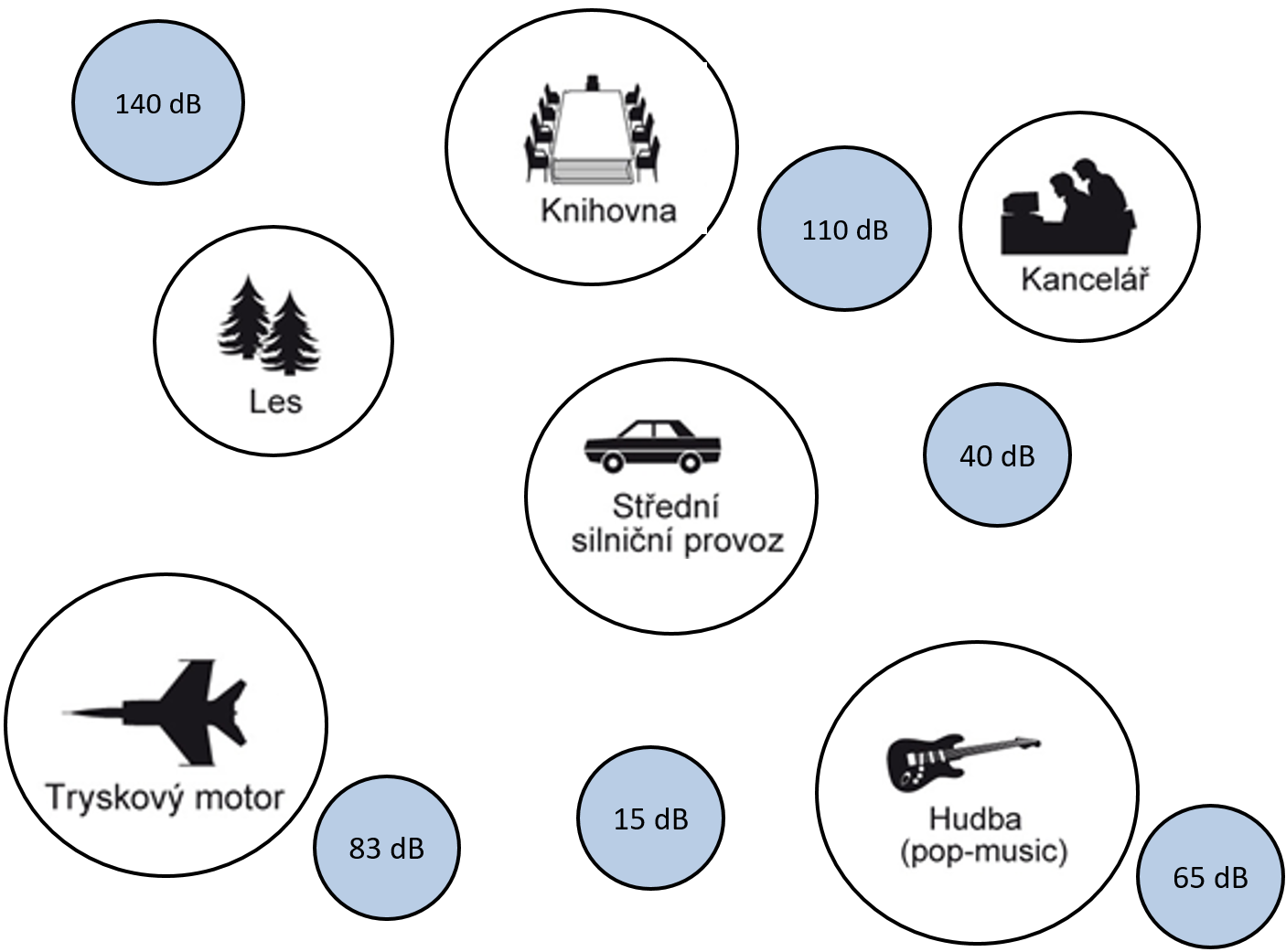 Dvojice křížovekV tajence se skrývá dvouslovný výraz pro stav, který člověku může způsobit hluk.část tajenky se skrývá v hřebenovcečást tajenky se skrývá v roháčku test Urči, jak velký hluk produkují:Správnou odpověď označte v příslušném řádku křížkem .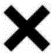 1: zábava skupiny lidí
2: mírně hlučné prostory/místnosti v domě/bytě, obývací pokoj

3: koncert pop-music

4: těžká nákladní doprava

5: pila, sbíječka, el. bruska, hlučné provozní haly/výrobny
Hřebenovka (1. část tajenky)Zadání:1. Část střechy 2. Protiklad 3. Planeta sluneční soustavy (menší než Země) 4. Nejtvrdší část těla a také známý český hrad 5. Podlahová krytina pro interiéry 6. Důležitý smysl 7. Výprava (zahraniční, vojenská), úkol, poslání 8. Dolní končetina 9. SobůvRoháček (2. část tajenky)Zadání:Hlavní město PeruZná (3. osoba j. č.)Citoslovce smíchuChemická značka uranu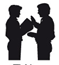 a)20dBb)40dBc)60dBd)90dBe)110dB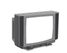 a)20dBb)40dBc)60dBd)90dBe)110dB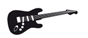 a)20dBb)40dBc)60dBd)90dBe)110dB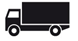 a)20dBb)40dBc)60dBd)90dBe)110dB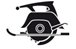 a)20dBb)40dBc)60dBd)80dBe)100dB